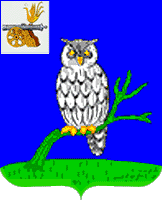 СЫЧЕВСКАЯ РАЙОННАЯ ДУМАРЕШЕНИЕот    « 26 »  декабря   2017 года                                                                   № 145            Сычевская районная Дума РЕШИЛА:Утвердить прилагаемое Положение об оплате труда работников муниципальных учреждений, финансируемых из бюджета муниципального района.Признать утратившими силу решения Сычевской районной Думы от 27.10.2011 года № 109, от 21.02.2017 года № 94. Настоящее решение вступает в силу с 01 января 2018 года.Глава муниципального образования «Сычевский район» Смоленской области                      Е.Т. ОрловПредседательСычевской районной Думы                                             М.А. ЛопуховаУтвержденорешением Сычевскойрайонной Думыот 26 декабря г.  № 145Положениеоб оплате труда работников муниципальных учреждений, финансируемых из бюджета муниципального района1. Настоящее Положение об оплате труда работников муниципальных учреждений, финансируемых из бюджета муниципального района (далее - Положение) в соответствии с Трудовым кодексом Российской Федерации определяет на территории муниципального образования «Сычевский район» Смоленской области системы оплаты труда, которые могут устанавливаться для работников муниципальных учреждений коллективными договорами, соглашениями, локальными нормативными актами, а также регулирует иные отношения, связанные с оплатой труда работников муниципальных учреждений, в пределах компетенции  органов местного самоуправления муниципального образования «Сычевский район» Смоленской области.2. На территории муниципального образования «Сычевский район»  Смоленской области для оплаты труда работников муниципальных  учреждений применяются следующие системы оплаты труда:1) система оплаты труда, основанная на окладах (должностных окладах), ставках заработной платы, устанавливаемых по профессиональным квалификационным группам с учетом сложности и объема выполняемой работы (далее - отраслевая система оплаты труда);2) система оплаты труда, основанная на тарифной системе дифференциации заработной платы работников различных категорий, включающей в себя: тарифные ставки, оклады (должностные оклады), тарифную сетку и тарифные коэффициенты (далее - тарифная система оплаты труда);3) иные системы оплаты труда, отличные от отраслевой системы оплаты труда и тарифной системы оплаты труда, порядок применения которых определяется нормативными правовыми актами Администрации муниципального образования «Сычевский район» Смоленской области.3. Заработная плата работника муниципального учреждения состоит из оклада (должностного оклада), компенсационных и стимулирующих выплат.4. Оклад (должностной оклад) работника муниципального учреждения при применении отраслевой системы оплаты труда определяется на основе оклада (должностного оклада) или ставки заработной платы по соответствующей профессиональной квалификационной группе, к которой относится профессия или должность данного работника, и повышающих коэффициентов.5. Размеры окладов (должностных окладов), ставок заработной платы по профессиональным квалификационным группам, виды и размеры повышающих коэффициентов устанавливаются коллективными договорами, соглашениями, локальными нормативными актами в соответствии с трудовым законодательством и нормативными правовыми актами Администрации муниципального образования «Сычевский район» Смоленской области.6. Размеры доплат и надбавок компенсационного характера, в том числе за работу в условиях, отклоняющихся от нормальных, системы доплат и надбавок стимулирующего характера и системы премирования при применении отраслевой системы оплаты труда устанавливаются коллективными договорами, соглашениями, локальными нормативными актами в соответствии с трудовым законодательством и нормативными правовыми актами Администрации муниципального образования «Сычевский район»  Смоленской области.7. Оклад (должностной оклад) работника муниципального учреждения при применении тарифной системы оплаты труда определяется на основе тарифной ставки по соответствующему тарифному разряду работ (профессий, должностей) и повышений.8. Размер тарифной ставки первого разряда тарифной сетки, виды и размеры повышений устанавливаются коллективными договорами, соглашениями, локальными нормативными актами в соответствии с трудовым законодательством и нормативными правовыми актами Администрации муниципального образования «Сычевский район» Смоленской области.9. Тарифные ставки второго и последующих разрядов тарифной сетки определяются исходя из размера тарифной ставки первого разряда тарифной сетки и тарифных коэффициентов, устанавливаемых коллективными договорами, соглашениями, локальными нормативными актами в соответствии с трудовым законодательством и нормативными правовыми актами Администрации муниципального образования «Сычевский район» Смоленской области.10. Размеры доплат и надбавок компенсационного характера, в том числе за работу в условиях, отклоняющихся от нормальных, системы доплат и надбавок стимулирующего характера и системы премирования при применении тарифной системы оплаты труда устанавливаются коллективными договорами, соглашениями, локальными нормативными актами в соответствии с трудовым законодательством и нормативными правовыми актами Администрации муниципального образования «Сычевский район» Смоленской области.11. Работникам муниципальных учреждений, работающим в сельской местности, устанавливается повышение оклада (должностного оклада), указанного в пункте 3 настоящего Положения, на 25 процентов.12. Перечни должностей работников муниципальных учреждений, работающих в сельской местности и имеющих право на повышение оклада (должностного оклада) в соответствии с настоящей статьей, определяются нормативными правовыми актами Администрации муниципального образования «Сычевский район» Смоленской области.13. Оплата труда руководителей, их заместителей и главных бухгалтеров муниципальных учреждений производится в порядке и размерах, которые определяются нормативными правовыми актами Администрации муниципального образования «Сычевский район»  Смоленской области.14. Индексация заработной платы работников муниципальных учреждений осуществляется в порядке, установленном нормативным правовым актом Администрации муниципального образования «Сычевский район» Смоленской области.15. Фонд оплаты труда работников муниципальных учреждений формируется на календарный год за счет средств  бюджета муниципального района, средств бюджетов государственных внебюджетных фондов и средств, поступающих от приносящей доход деятельности.16. Заработная плата работников муниципальных учреждений (без учета премий и иных стимулирующих выплат), устанавливаемая в соответствии с системами оплаты труда, определенными настоящим Положением, не может быть меньше заработной платы работников муниципальных учреждений (без учета премий и иных стимулирующих выплат), выплачиваемой до введения систем оплаты труда, определенных настоящим Положением, при условии сохранения объема должностных обязанностей работников и выполнения ими работ той же квалификации.Об утверждении Положения об оплате труда работников муниципальных учреждений, финансируемых из бюджета муниципального района 